Уважаемые коллеги!22-23 октября 2014 года в г.Нефтегорске Самарской области состоится конкурс «Фестиваль методических идей молодых педагогов в Самарской области – 2014» (далее – конкурс). Оргкомитет конкурса информирует о продлении срока приема заявок на участие до 17 октября 2014 года. Анкету-заявку участника и необходимые материалы в соответствии с п.п. 4.5, 4.7, 4.9 Положения о проведении конкурса, утвержденного распоряжением министерства образования и науки Самарской области от 18.08.2014 № 435-р «Об организации и проведении конкурса «Фестиваль методических идей молодых педагогов в Самарской области – 2014» (ugo-vostok.do.am/Festival/2014/435-r.pdf) необходимо направить в Оргкомитет конкурса на электронный адрес u-vostok-molodoy@yandex.ru.  Информирование участников о регистрации заявки, зачислении на площадку осуществляется индивидуально по электронным адресам и телефонам, указанным в анкетах-заявках участников. Информирование участников по другим вопросам осуществляется на сайте Юго-Восточного управления http://ugo-vostok.do.am/index/festival_molodykh_pedagogov/0-32. Приглашаем молодых учителей общеобразовательных учреждений принять участие в конкурсе.Сурикова Н.В. 8 (84670) 2 58 35Мальцева М.В. 8 (84670) 2 14 40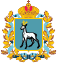 МИНИСТЕРСТВООБРАЗОВАНИЯ И НАУКИСАМАРСКОЙ ОБЛАСТИЮГО-ВОСТОЧНОЕУПРАВЛЕНИЕ. Нефтегорск, ул. Мира, 5Телефон, факс: (84670) 2-11-38E-mail: yugovostoc@yandex.ru,sud_ost_adm@samara.edu.ruРуководителям и педагогическим коллективам общеобразовательных учреждений03.10.2014  № 1130РуководительЮго-Восточного управления, председатель оргкомитетаЕ.Ю. Баландина